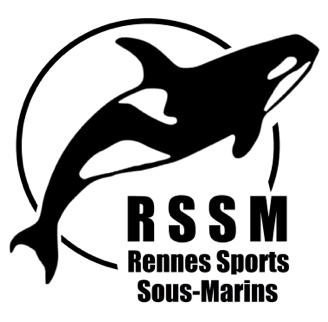 					Date d’entrée au RSSM :					Mois : …………Année : …………					N° de Licence : DOSSIER D’INSCRIPTION ADHERENT ADULTESaison 2020 -2021Nom …………………………………………………			Prénom : …………………………………….	Sexe : H/F : ……………Date de Naissance : ………/………/……….                               Département de naissance : ………	Lieu : …………………….Adresse : ……………………………………………………………………………………………………………………………………………………………………Code postal : ……………………………………………		Ville : ………………………………………….Téléphone : …………………………………………….	Adresse E-mail : ……………………………………………………………………………………………………………….Profession : ………………………………………………		Catégorie salariale (employé, Agent de maîtrise…) : ……………Êtes-vous en situation de Handicap :	        Oui	NonPersonne à prévenir en cas d’accident :	…………………………………………………………………………………………………………………….Lien de parenté : ………………………………………                      Téléphone : …………………………………….Sections :         Hockey Subaquatique					        Tir sur ciblePour la pêche sous-marine et l’apnée, merci de ne cocher qu’une seule case :         Pêche Sous-Marine / Apnée - Cours du lundi	                     Pêche Sous-Marine / Apnée - Cours du vendrediDroit à l'image : Le club se réserve le droit d'utiliser les images réalisées lors de ses activités au cours de la saison.Règlement intérieur :          Je reconnais avoir pris connaissance et appliquer le règlement intérieur en ligne sur le site Internet du RSSM.Pour l’activité Pêche sous-marine & Apnée, nous souhaiterons avoir quelques informations complémentaires, à savoir :Souhaitez-vous garder le même encadrant ? 		Oui 		 Non  			Nouvel adhérentQui était ce ? : Nom ………………………………		              Prénom : ……………………………….Apnée dynamique horizontale maximale réalisée récemment (entourer la case) :Nombre de sorties en mer par an (entourer la case) :Quel est votre motivation ?           Se maintenir en forme            Acquérir un niveau physique supérieur           Se perfectionner          Pratiquer sans palmes           Devenir encadrant          Autres :  …………………………………………………………………………………………………………………………………………………………. Pièces justificatives à remettre au club :         Certificat Médical d'Absence de Contre Indication (CACI)  en cours de validité         Questionnaire de santé (en fonction de la section) Formations acquises si vous en avez (les lister) :Par exemple initiateur PSM, AN1 hockey, etc...………………………………………………………………………………………………………………………………………………………………………………………………………………………………………………………………………………………………………………………………………………………………………………………………………………………………………………………………………………………………………………………………………………………A :Date : ………/………/……….	                                                                                                 Signature :Seuls les dossiers complets sont acceptés et valident l’adhésion. Ils sont remis au responsable de section ou à la présidente par courrier qui s'assurent de leur contenu. Les dossiers sont traités par ordre de réception.Carole GILLET - Rennes Sports Sous-Marins5, la petite lande 35140 GOSNETél : 06 23 46 44 40 – Email : rssm.info@gmail.comLES TARIFS ADHERENTSL'adhésion donne lieu à l'obtention de la licence FFESSM et de son assurance associée.Règlement de votre cotisation selon le tableau ci-dessus, soit par chèque à l’ordre du RSSM, par chèques vacances ou coupon sport (RSSM agréé ANVC n°177318 E 001 P 001). L’aide "SORTIR" est acceptée.Indiquer le détail de l’inscription et le nom de l’adhérent au dos du chèque. Une séance d’inscription gratuite est autorisée avant une inscription définitive. Au-delà, toute année commencée est due en totalité.A noter : Les frais d’impayé sur un chèque qui reviendrait de la banque seront à la charge du débiteur.Pour les licenciés hors RSSM s’entraînant au club, seule la cotisation club est requise (fournir licence, certificat médical et assurance si hors FFESSM). LICENCE « PASSAGER » : Pour les adhérents qui ne viennent pas s’entraîner au club et qui ne bénéficient pas des activités du club : 60 €TARIFS REDUITS (à partir de la 3ème personne de la famille) : 3ème adulte (si 2 adultes inscrits au tarif normal) : 30 % de réduction, soit 99 € ou 105 €3ème enfant (si 2 adultes, ou 2 enfants ou 1 adulte et 1 enfant inscrit au tarif normal) : 30 % de réduction soit 70 € ou 76 €.Si plus de 3 personnes de la même famille, contacter la présidente du club.2 licences jeunes n’autorisent pas à un tarif réduit pour une licence adulteDe 0 à 12.5m25m37.5m50m62.5m75m et plus< 3510152030PlusNé(e) en 2002 et avantLicence39,70€Assurance piscine11 €Cotisation club90,30€Assurance mer Obligatoire pour les sorties club, les stages en mer, les formations en plongée scaphandre des jeunes.9 €TOTAL150 €Avoir si adhérent 2019-2020- 20 €